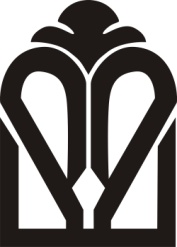 دانشگاه علوم پزشکی گلستاندانشکده پرستاری و مامایی بویه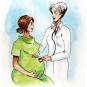 قوانین و مقررات مورد توجه :در تكميل دفترچه نظم و دقت را در نظر داشته باشيد ستون نمره نهایی توسط مربی تکمیل می گردد. نهايت سعي و تلاش خود را در حفظ و نگهداري آن بعمل آوريد.جداول مربوطه را روزانه بطور صحیح پر کرده  و از مربی خود بخواهید که قسمت مربوطه را تائید  نماید.غیبت در کارآموزی مجاز نمی باشد .دانشجو حق جابه جایی در کارآموزی را ندارد.لطفا دفترچه تکمیل شده را به همراه پیشنهادات احتمالی خود به مربی یا مدیر گروه مربوطه تحویل دهیداستفاده از یونیفرم طبق مقررات (پوشیدن لیاس  سفید تمیز ، عدم استفاده از شلوار جین) الزامی می باشد.لباس مرتب و بدون چروک و تا خوردگی یا دارای لکه واضح باشد.کوتاه نگه داشتن ناخن ، عدم استفاده از زیور آلات  و نداشتن آرایش الزامی است.رعایت و حفظ شئونات اخلاقی و حرفه ای در برخورد با بیماران ،همکاران، و همراهان بیمار مورد انتظار است.خروج از مرکز بهداشت در شرایط خاص صرفا فقط با کسب مجوز از مربی مقدور خواهد بود.مدت کارآموزی برای دانشجویان مامایی  8 شیفت  معادل یک  واحد  است.این دفترچه به منظور ثبت کلیه فعالیتهای آموزشی-  بالینی شما در طول دوره طراحی شده است.  در پایان دوره اطلاعات موجود در آن جهت تعیین نمرات بخشهای ارزشیابی عملی و حضور  و غیاب  مورد استفاده قرار می گیرد عدم تحویل دفترچه لاگ بوک به مربی مربوطه یا عدم تکمیل  و ناقص بودن دفترچه  به معنی عدم حضور در بخش و کارآموزی بوده بنابراین نمره   کارآموزی صفر خواهد بود.نحوه تکمیل   دفترچه11. بر اسا س معیارهای زیر مهارتهای خود را در ستون روزهای مورد نظر ارزیابی کنید:A: انجام فرایند بطور مستقل (1)B: انجام فرایند توسط دانشجو با هدایت مربی (75/0)C: انجام مهارت توسط مربی با کمک دانشجو (5/0)           D: مشاهده مهارت خاص (25/0)22. در مورد سرعت در شرح حال گیری به معیارهای زیر توجه کنید: A: گرفتن شرح حال در 10 دقیقه (1)                     B: گرفتن شرح حال در15 دقیقه (75/0)  اهداف دوره :   ضمن خوش آمدگویی ورود شما به مرحله کارآموزی در عرصه و با آرزوی موفقیت در طی این دوره   امید است بتوانید در پایان دوره  به اهداف ذیل دست یابید:طبق فرم نمونه از مادر باردار شرح حال تهیه نمایید(براساس فرم سلامت ادغام یافته مادران)               براساس فرم نمونه معاینه فیزیکی را انجام دهید (براساس فرم سلامت ادغام یافته مادران)پذیرش و معاینه مادر را در ویزیت اول و ویزیت های بعدی انجام دهید.      آزمایشات معمولی و سونوگرافی در طی حاملگی را درخواست نمایید.موارد غیرطبیعی آزمایشهای معمول دوران بارداری را تشخیص دهید.                 مراحل مختلف معاینه شکمی(مشاهده، لمس و سمع) را انجام دهید.ضربان قلب جنین ا در مدت یک دقیقه شمارش کنید.       تطابق ارتفاع رحم و سن حاملگی را تعیین نمایید. نمودار وزن گیری مادر براساس BMI را رسم و تفسیر نمایید. در هر مراجعه فشارخون مادر را به روش صحیح اندازه گیری نمایید و در مقایسه با میزان فشارخون در مراجعه قبلی توصیه ها و اقدامت لازم را انجام دهد. تشخیص و پیگیری مادران پرخطر را انجام دهید. آموزش های لازم در دوران بارداری (تغذیه، بهداشت فردی و ...) را به مادر ارائه دهید.تهیه کنندگان  : فاطمه رئیسیان ،دکتر آسیه سادات بنی عقیل، صدیقه مقسمی                     گروه مامایی ، دانشکده  پرستاری مامایی گرگان فرم ثبت مهارتهاي بالینی توسط دانشجودرکارآموزي پره ناتالبا درج نام بیمار تعداد مهارتهای لازم  که در کارآموزی پره ناتال انجام داده اید را مرقوم نمایید.مواردیکه دانشجو  در  کارآموزی پره ناتال  با آن آشنا می شودملاحظات87654321شرح فعاليترديفتعداد پذيرش بیمار در درمانگاه:1تعداد شرح حال اخذ شده :2تاريخچه كامل بيمار را ثبت مي كند ( با تاكيد بر شرح حال طبي و مامايي )4مرور بر سیستمهای بدن5معاینه فیزیکی مرتبط با شکایت بیمار6سرعت در شرح حال گرفتن7ارائه گزارش شرح حال بيمار به مربي و پزشك به شيوه صحيح و كامل 8رعايت تقدم و تاخر توجهات مامايي در اتاق معاينه9دادن آگاهي لازم در زمينه معاينه به بيمار10قرار دادن  بيمار در وضعيت صحيح  11حفظ حريم خصوصي  بيمار 12آماده کردن وسايل مورد نياز  معاينه13آماده کردن محيط كار 14برقراری ارتباط مناسب با بيمار 15انجام صحیح مانور اول لئوپولد17انجام صحیح مانور دوم لئوپولد18انجام صحیح مانور سوم لئوپولد19انجام صحیح مانور چهارم لئوپولد20تشخیص بارداری براساس بررسیهای کلینیکی(معاینه شکم و سمع صدای قلب) و پاراکلینیکی(سونوگرافی، گراویندکس و BhCG)21تعیین سن حاملگی براساس LMP22تعیین سن حاملگی براساس سونوگرافی23تعیین سن حاملگی براساس ارتفاع رحم24ملاحظات87654321شرح فعاليترديفسمع صدای قلب جنین با استفاده از سونیکید بشیوه صحیح و در محل صحیح 25تخمین وزن جنین با استفاده از قانون جانسون26اندازه گيري وزن را انجام ومقایسه آن با  وزن  قبلي 27محاسبه صحیح BMI در زمان مناسب 28آموزش ميزان  وزن گيري مجاز را براسا س BMI    به مادر29اندازه گيري فشارخون و مقایسه آن با فشار قبلي 30اندازه گيري رشد رحم و مقایسه آن با اندازه  قبلي 31درخواست آزمايشات روتين حاملگي  را تحت نظر مربي 32تفسیر آزمايشات روتین 33تشخیص ضرورت تكرار بعضي آزمايشات 35درخواست سونوگرافی روتین36تفسیر سونوگرافی37شناسایی نيازهاي واكسيناسيون مادر 38توصیه زمان تلقيح واكسن هاي مورد نياز را به مادر  39تجویز مكملهاي تغذيه اي مورد نياز را در زمان مناسب 40آموزش چگونگي مصرف مكمل ها را به مادر 41آموزش بهداشت عمومي را به مادر 42آموزش تغذيه و افزايش وزن به مادر.43ملاحظات87654321شرح فعالیتشناسایی مشكلات فيزيولوژيك  حاملگي ( شكايات شايع حاملگي ) و آموزش نکات لازم جهت رفع آنها45درج دستورات دارويي  در پرونده بيماربا نظارت مربي 46آموزش كاربرد داروها و اثرات آن بر مادر و جنين 47آموزش علائم خطر در مادر و جنين به مادر 48شناسایی ضرورت تجویز آمپول روگام و تعیین زمان تزریق49آموزش علائم زايماني ا به مادر 50تعیین تاريخ ويزيت بعدي مادر 51مهر و امضای مربی52ملاحظاتروز هشتمروز هفتمروز ششمروز پنجمروز چهارمروز سومروز  دومروز  اولعنوان مهارت انجام مانور لئوپولداندازه گیری صحیح فشارخونتعیین میزان وزنگیری نرمال مادر با توجه به سن حاملگیتجویز مکمل ارائه مشاوره تغذیه ایارائه مشاوره بهداشتیانجام واکسیناسیوندرخواست آزمایشات روتین دوران بارداریتفسیر آزمایشات دوران بارداریدرخواست سونوگرافی براساس شرایط  کیس و تفسیر آنتزریق آمپول روگامامضاء مربیمورد ( Case)  تعدادنحوه تشخیص، اقدامات و مراقبتهای  انجام شده و نکات آموزشی مورد (برای دانشجو)مهر و امضاءاختلالات وزن گیری دوران بارداریآنمیعدم تطابق ارتفاع رحم با سن حاملگی برحسب LMP یا سونوگرافیتهوع و استفراغ دوران بارداریمورد ( Case)  تعدادنحوه تشخیص، اقدامات و مراقبتهای  انجام شده و نکات آموزشی مورد (برای دانشجو)مهر و امضاءمشکلات دهان و دندانمشکلات پوستی دوران بارداریدرد شکمی (نیمه اول و دوم بارداری)کاهش حرکت جنینپارگی کیسه آب